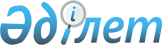 "Жергілікті маңызы бар балық шаруашылығы су тоғандарының тізбесін бекіту туралы" Ақмола облысы әкімдігінің 2007 жылғы 15 қазандағы N А-11/351 қаулысына өзгерістер мен толықтырулар енгізу туралы
					
			Күшін жойған
			
			
		
					Ақмола облысы әкімдігінің 2008 жылғы 29 мамырдағы N А-4/198 қаулысы. Ақмола облысының Әділет департаментінде 2008 жылғы 4 маусымда N 3251 тіркелді. Күші жойылды - Ақмола облысы әкімдігінің 2015 жылғы 14 желтоқсандағы № А-12/572 қаулысымен      Ескерту. Күші жойылды - Ақмола облысы әкімдігінің 14.12.2015 № А-12/572 (ресми жарияланған күнінен бастап қолданысқа енгізіледі) қаулысымен.

      «Қазақстан Республикасындағы жергілікті мемлекеттік басқару туралы" Қазақстан Республикасының 2001 жылғы 23 қаңтардағы  Заңына сәйкес облыс әкімдігі  ҚАУЛЫ ЕТЕДІ: 

      1. "Жергілікті маңызы бар балық шаруашылығы су тоғандарының тізбесін бекіту туралы" Ақмола облысы әкімдігінің 2007 жылғы 15 қазандағы  N А-11/351 қаулысына (Мемлекеттік тіркеу тізімдемесінің Ақмола аймақтық бөлімінде N 3237 болып тіркелген, "Акмолинская правда" газетінде 2007 жылғы 13 қарашада, "Арқа ажары" газетінде 2007 жылғы 13 қарашада жарияланған) келесі өзгерістер мен толықтырулар енгізілсін: 

      аталған қаулысымен бекітілген жергілікті маңызы бар балық шаруашылығы су тоғандарының тізбесінде: 

      "Ақкөл ауданы" бөлімінде кейін мынадай мазмұндағы реттік нөмірі 48 жолмен толықтырылсын:  "                                               ";       "Барлығы: 47" сөздер және цифрлар "Барлығы: 48" сөздермен және цифрлармен ауыстырылсын; 

      "10311" цифрлар "10319" цифрлармен ауыстырылсын; 

      "Атбасар ауданы" бөлімінде кейін мынадай мазмұндағы реттік нөмірі 27 жолмен толықтырылсын:  "                                          ";       "Барлығы: 26" сөздер және цифрлар "Барлығы: 27" сөздермен және цифрлармен ауыстырылсын; 

      "3410" цифрлар "3490" цифрлармен ауыстырылсын; 

      "Астрахан ауданы" бөлімінде кейін мынадай мазмұндағы реттік нөмірлері 17, 18, 19, 20 жолдармен толықтырылсын: "                                ";       "Барлығы: 16" сөздер және цифрлар "Барлығы: 20" сөздермен және цифрлармен ауыстырылсын; 

      "6592 га, 45 км" цифрлар және сөздер "6666 га, 68 км" цифрлармен және сөздермен ауыстырылсын; 

      "Жақсы ауданы" бөлімінде кейін мынадай мазмұндағы реттік нөмірі 12 жолмен толықтырылсын:  "                                               ";       "Барлығы: 11" сөздер және цифрлар "Барлығы: 12" сөздермен және цифрлармен ауыстырылсын; 

      "1212" цифрлар "1272" цифрлармен ауыстырылсын; 

      "Зеренді ауданы" бөлімінде кейін мынадай мазмұндағы реттік нөмірі 51 жолмен толықтырылсын:  "                                             ";       "Барлығы: 50" сөздер және цифрлар "Барлығы: 51" сөздермен және цифрлармен ауыстырылсын; 

      "12733" цифрлар "12783" цифрлармен ауыстырылсын; 

      "Целиноград ауданы" бөлімінде кейін мынадай мазмұндағы реттік нөмірлері 33, 34, 35, 36, 37 жолдармен толықтырылсын: "    ";       "Қорғалжын ауданы" бөлімінде кейін мынадай мазмұндағы реттік нөмірі 31 жолымен толықтырылсын: "                           ";       "Барлығы: 30" сөздер және цифрлар "Барлығы: 31" сөздермен және цифрлармен ауыстырылсын; 

      "36126" цифрлар "36144" цифрлармен ауыстырылсын; 

      "Щучье ауданы" бөлімінде кейін мынадай мазмұндағы реттік нөмірі 56 жолмен толықтырылсын:  "                                               ";       "Барлығы: 55" сөздер және цифрлар "Барлығы: 56" сөздермен және цифрлармен ауыстырылсын; 

      "9195" цифрлар "9225" цифрлармен ауыстырылсын; 

      "Барлығы: 517" сөздер және цифрлар "Барлығы: 532" сөздермен және цифрлармен ауыстырылсын; 

      "145874 га, 1127 км" цифрлар және сөздер "146362 га, 1150" цифрлармен және сөздермен ауыстырылсын.  

      2. Осы қаулының орындалуын бақылау облыс әкімінің орынбасары Қ.М. Отаровқа жүктелсін. 

      3. Осы қаулы Ақмола облысы әділет департаментінде тіркелген күнінен бастап күшіне енеді және ресми жарияланған күнінен бастап қолданысқа енгізіледі.        Ақмола облысының әкімі  
					© 2012. Қазақстан Республикасы Әділет министрлігінің «Қазақстан Республикасының Заңнама және құқықтық ақпарат институты» ШЖҚ РМК
				48 Пиявочное бөгеті 8 27 Қызылкөл көлі 80 17 Қасқасиыр әуіті 14 18 Үшқұдық көлі 10 19 N 4 әуіті 50 20 Аршалы өзені 23 км 12 Обраднинская ескі су арнасы 60 51 Ортағаш бөгеті 50 33 Қосқопа көлі 15 34 Бұрташ көлі 20 35 Шошқалы көлі 100 36 Қарасу көлі 18 37 Жайнақ көлі 15 31 Жаса әуіті 18 56 Дөңгелек көлі 30 